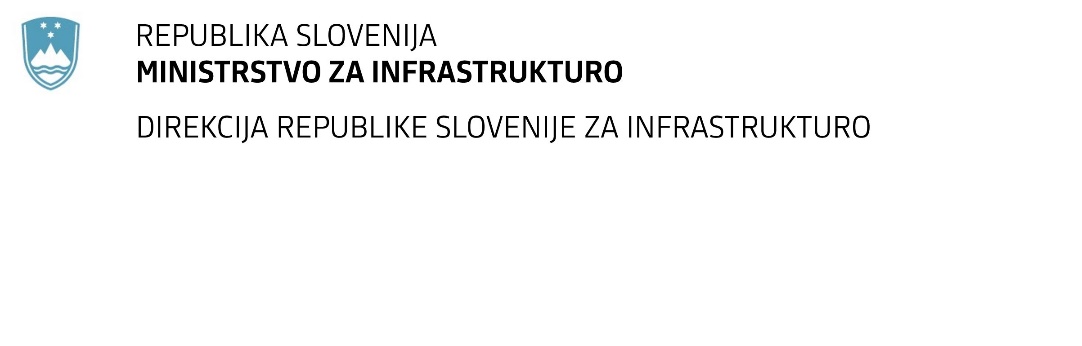 SPREMEMBA RAZPISNE DOKUMENTACIJE za oddajo javnega naročila Obvestilo o spremembi razpisne dokumentacije je objavljeno na "Portalu javnih naročil". Obrazložitev sprememb:Spremembe so sestavni del razpisne dokumentacije in jih je potrebno upoštevati pri pripravi ponudbe.Številka:43001-47/2022-01oznaka naročila:D-54/22 G   Datum:25.03.2022MFERAC:2431-22-000293/0Ureditev krožnega križišča »Sv. Trojica« in para avtobusnih postajališč na DC R2-433/1287 Senarska-Lenart, od km 0,297 do km 0,507Naročnik je pripravil spremembo razpisne dokumentacije in objavil:detajl globokega zbiralnika z litoželeznim pokrovom (datoteka: »Detajl - Globok zbiralnik z litoželeznim pokrovom D400 kN.pdf«).fotografijo lovilnika umazanije premera 600 mm in globine 500 mm, ki se vstavi v jašek (datoteka: »Priloga - lovilnik umazanije.jpg«).